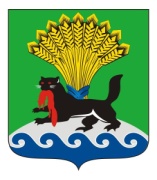 РОССИЙСКАЯ ФЕДЕРАЦИЯИРКУТСКАЯ ОБЛАСТЬИРКУТСКОЕ РАЙОННОЕ МУНИЦИПАЛЬНОЕ ОБРАЗОВАНИЕАДМИНИСТРАЦИЯПОСТАНОВЛЕНИЕот «22» ____02____ 2022 г.      	                                                      № ___101__Об утверждении формы проверочного листа (списка контрольных вопросов),   применяемого при осуществлении муниципального контроля 
Руководствуясь Федеральным законом от 31 июля 2020 года 
№ 248-ФЗ «О государственном контроле (надзоре) и муниципальном контроле 
в Российской Федерации», Постановлением Правительства Российской федерации от 27 октября 2021 года № 1844 «Об утверждении требований 
к разработке, содержанию, общественному обсуждению проектов форм проверочных листов, утверждению, применению, актуализации форм проверочных листов, а также случаев обязательного применения проверочных листов», руководствуясь ст. ст. 39, 45, 54 Устава Иркутского районного муниципального образования, администрация Иркутского районного муниципального образованияПОСТАНОВЛЯЕТ:Утвердить  форму  проверочного листа  (списка  контрольных  вопросов),  применяемого  при  осуществлении  муниципального контроля 
на автомобильном транспорте, городском наземном электрическом транспорте 
и в дорожном хозяйстве вне границ населенных пунктов в границах Иркутского районного муниципального образования, согласно приложению 1 к настоящему постановлению. Утвердить  форму  проверочного листа  (списка  контрольных  вопросов),  применяемого  при  осуществлении  муниципального контроля 
за исполнением единой  теплоснабжающей организацией обязательств 
по строительству, реконструкции и (или) модернизации объектов теплоснабжения на территории Иркутского районного муниципального образования, согласно приложению 2 к настоящему постановлению.Опубликовать настоящее решение в газете «Ангарские огни» 
и разместить в информационно-телекоммуникационной сети «Интернет» 
на официальном сайте Иркутского районного муниципального образования www.irkraion.ru.4. Контроль за исполнением настоящего постановления возложить 
на заместителя Мэра района.Мэр                                                                                                            Л.П. ФроловПОСТАНОВЛЕНИЕПОДГОТОВИЛ:Ведущий инженер отделаОООСЭБиДД КУМИ Иркутского района«___»_____________2022  г.                                                                                                        Т.О. ПетроваВедущий инженер «___»_____________2022  г.                                                                                            М.Ю. ДомбровскийВИЗА СОГЛАСОВАНИЯ:Заместитель Мэра района «___»_______2022 г.                                                                                                             Е.Ю. ЕмельяноваРуководитель аппарата-начальник ОКУ«___»_______2022 г.                                                                                                                   С.В. БазиковаНачальник экономического управления«___»_________2022 г.                                                                                                               А.В. ОрловаНачальник правового управления«___»_______2022 г.                                                                                                                Д.М. Остапенко
Председатель КУМИ«___»_______2022 г                                                                                                                  М.П. ХалтаеваЗам. председателя КУМИ«___»_______2022 г                                                                                                                   О.В. Морозова